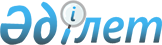 "Қазақстан Республикасының "жасыл экономикаға" көшуі жөніндегі тұжырымдаманы іске асыру жөніндегі 2013 - 2020 жылдарға арналған іс-шаралар жоспарын бекіту туралы" Қазақстан Республикасы Үкіметінің 2013 жылғы 31 шілдедегі № 750 қаулысына өзгерістер енгізу туралыҚазақстан Республикасы Үкіметінің 2015 жылғы 15 қыркүйектегі № 780 қаулысы

      Қазақстан Республикасының Үкіметі ҚАУЛЫ ЕТЕДІ:



      1. «Қазақстан Республикасының «жасыл экономикаға» көшуі жөніндегі тұжырымдаманы іске асыру жөніндегі 2013 - 2020 жылдарға арналған іс-шаралар жоспарын бекіту туралы» Қазақстан Республикасы Үкіметінің 2013 жылғы 31 шілдедегі № 750 қаулысына мынадай өзгерістер енгізілсін:



      көрсетілген қаулымен бекітілген Қазақстан Республикасының «жасыл экономикаға» көшуі жөніндегі тұжырымдаманы іске асыру жөніндегі 2013 - 2020 жылдарға арналған іс-шаралар жоспарында:



      реттік нөмірлері 89, 90, 91 және 108-жолдар алып тасталсын.



      2. Осы қаулы қол қойылған күнінен бастап қолданысқа енгізіледі.      Қазақстан Республикасының

      Премьер-Министрі                                     К.Мәсімов
					© 2012. Қазақстан Республикасы Әділет министрлігінің «Қазақстан Республикасының Заңнама және құқықтық ақпарат институты» ШЖҚ РМК
				